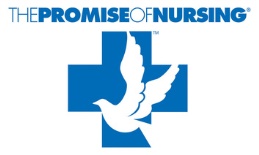 Promise of Nursing Request for Proposal Content and GuidelinesRFP Content Information:  Promise of Nursing School Grant proposals must address each of the questions listed below.  Please be clear, complete and concise.  The entire proposal should not exceed three (3) pages using 12 point type, excluding the budget, IRS determination letter, and letters of support.Proposal (3 Pages):Provide a brief description of your nursing education program:  its mission, who is served, enrollments, graduations, and NCLEX pass rates (for the past two years).Define and describe the problem or need your project seeks to address.Describe your proposed project and how Promise of Nursing School Grant Funds will enhance the teaching capacity of your nursing education program and increase the number of graduates.  Be specific about your project’s goals and objectives and how it will be implemented.  If applicable, please detail the collaborative effort with a local health care delivery organization.Describe how you will sustain your project in the future.Describe how you will demonstrate the effectiveness of your proposed project (i.e. measurable outcomes).Describe how you will disseminate the results of your project.Required Attachments:Provide a budget and budget narrative of your proposed project.  Include all in-kind contributions and specify any other funding sources, whether they are committed or pending.  Specify how the Promise of Nursing School Grant funds will be used.Provide four letters of support from local health care organizations and your college administration. Submit a copy of you schools 501 C3 IRS non-profit determination documentation.RFP Guidelines:  All proposals must adhere to the following guidelines:Grant funds must be utilized during the 2017-2018 academic year only.Grant proposals should support both full time and part time faculty, whether they are tenured or non-tenured.Grant awards will be given only to nursing programs, no to individuals or the college general fund.Grant funds may not be used to Pay tuition for degree granting programs;Purchase release time for faculty; or Pay for faculty recruitment expenses.